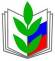  ___________________________________________________________ 3 августа 2020 г.Председателям горрайкомов профсоюза образования,внештатным техническим инспекторам.Уважаемые коллеги!В соответствии с утвержденными Министерством просвещения Российской Федерации Методическими рекомендациями по оценке готовности организаций, осуществляющих образовательную деятельность, к началу учебного года (письмо министерства от 11.03.2020 № ВБ-593/03), проверка образовательных учреждений, их филиалов осуществляется комиссиями, в которые   привлекаются и представители профессиональных союзов и их объединений. Таким образом, в состав приемных комиссий должны входить председатели территориальных профсоюзных организаций или внештатные технические инспекторы труда. В работе приемных комиссий школ, детских садов и УДОД должны принимать участие и уполномоченные по охране труда образовательных учреждений.  Обращаем Ваше внимание на приведенную ниже Таблицу готовности локальных актов образовательной организации, связанных с охраной труда и техникой безопасности, рассматриваемых при участии представителей профсоюзной стороны при приемке организаций образования к новому, 2020–21 учебному году.    Предлагаем организовать работу по проведению готовности ОУ с участием представителей Профсоюза в каждой образовательной организации, отражением работы которых и будут заполненные таблицы готовности.Информацию о результатах работы просим предоставить до15 сентября 2020 года в  реском Профсоюза главному техническому инспектору труда  Бадмаеву В.Н. в свободной форме, либо выслать сводные акты или вышеуказанную таблицу.Председатель республиканской         организации Профсоюза   А. И. КоокуеваТАБЛИЦА ГОТОВНОСТИлокальных актов образовательной организации, связанных с охраной труда и техникой безопасности, рассматриваемых при участии представителей профсоюзной стороны при приемке организаций образования к новому, 2020–21 учебному году                   «_____»  августа 2020 г.(наименование населенного пункта)_________________________________________________________________________________________________________________________________________________________________наименование образовательной организацииВнештатный технический инспектор труда(уполномоченный по охране труда) ПрофсоюзаИ.О. Фамилия_______________ С результатами приемки ознакомлен (а):Руководитель   ________________________________________________                                        (подпись)               (И.О. Фамилия)ПРОФСОЮЗ РАБОТНИКОВ НАРОДНОГО ОБРАЗОВАНИЯ И НАУКИ РОССИЙСКОЙ ФЕДЕРАЦИИ (ОБЩЕРОССИЙСКИЙ ПРОФСОЮЗ ОБРАЗОВАНИЯ)КАЛМЫЦКАЯ РЕСПУБЛИКАНСКАЯ ОРГАНИЗАЦИЯРЕСПУБЛИКАНСКИЙ КОМИТЕТ ПРОФСОЮЗА
. Элиста,  ул. Ленина, д.249, к.501, 502, 503                 
тел. (8-84722) 3-47-76;  4-05-02; 4-00-32.    E-mail: kalmprofobr@yandex.ru.  www.eseur.ruПРОФСОЮЗ РАБОТНИКОВ НАРОДНОГО ОБРАЗОВАНИЯ И НАУКИ РОССИЙСКОЙ ФЕДЕРАЦИИ (ОБЩЕРОССИЙСКИЙ ПРОФСОЮЗ ОБРАЗОВАНИЯ)КАЛМЫЦКАЯ РЕСПУБЛИКАНСКАЯ ОРГАНИЗАЦИЯРЕСПУБЛИКАНСКИЙ КОМИТЕТ ПРОФСОЮЗА
. Элиста,  ул. Ленина, д.249, к.501, 502, 503                 
тел. (8-84722) 3-47-76;  4-05-02; 4-00-32.    E-mail: kalmprofobr@yandex.ru.  www.eseur.ru№ппНаименование локального актаОтметка о готовностиПоложение о системе управления охраной труда в организации (СУОТ)есть/нетУдостоверение по охране труда:      2.1. Руководителя.2.2. Ответственного за охрану труда.есть/нетПриказ на создание комиссии по приемке кабинетовесть/нетНаличие актов приемки:                                                                       4.1. Мастерские для мальчиков.4.2. Мастерские для девочек.4.3. Спортивный зал.4.4. Пищеблок.есть/нетНаличие актов испытания оборудования:а) в спортзале;б) на пищеблоке: технологического и холодильного.есть/нетНаличие актов испытания СИЗ и инструмента:а) в электрощитовой;б) в кабинете физики.есть/нетМедицинские аптечки (в соответствии с приказом Минздравсоцразвития  № 169н от 05.03.2011 г.есть/нетИнструкции по оказанию первой доврачебной помощи при травмах на пищеблокеесть/нетСписок работников, подлежащих периодическим медосмотрам.есть/нетНаличие договора с медучреждением на проведение периодического медосмотра работниковесть/нетПриказ о создании комиссии по проведению технического осмотра зданий и сооруженийесть/нетНаличие акта общего технического осмотра здания (весенний, 2020г.)есть/нетЖурнал регистрации инструктажа на рабочем месте.Дата последнего повторного инструктажаесть/нетдатаЖурнал регистрации целевого инструктажа (ГОСТ 12.0.004-2015).Дата последнего целевого инструктажаесть/нетдатаОтветственный за электробезопасность (группа допуска)Ф.И.О., должность, группа допускаЖурнал регистрации проведения инструктажа с 1-ой группой электробезопасности.Дата последнего инструктажаесть/нетдатаОтветственный за выдачу средств индивидуальной защиты (СИЗ).Ф.И.О., должностьНаличие личных карточек на: а) выдачу СИЗ;б) выдачу смывающих средствесть/нетСколько рабочих мест всего в организациикол-воСпецоценка (СОУТ) проведена кол-во рабочих местНаличие кабинета (уголка) по охране трудаесть/нетСостояние электрощитовойудовл./ неуд.Наличие маркировки у розеток и отключающих приборов (пускатели, рубильники) по номиналу напряженияесть/нет